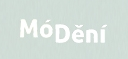 
PavelBrejcha LINE - kolekce S/S 2013 je nejnovějšíkolekcí, kterouautoruvedlv rámcijarního Prague Fashion Weeku v Praze. Autorbylzaposledníkolekcinominovánnacenu Czech Grand Design.Více o značce:http://designeast.eu/2013/02/pavel-brejcha-line-czech-republic/LaFormela- kolekce F/W 2013-2014 - LaFormela je bezpochybynejsledovanějšíznačkouuplynuléhoroku. S posledníkolekcí se posunulaažnaPařížskouulici v Praze concept store Simple. V rámciMódění se uskutečnípremiérazbrusunovékolekcenávrhářskéhotria.Více o značce: http://designeast.eu/2013/02/laformela-ss-2013-czech-republic/MIRKA HORKA - kolekceŽíttebou F/W 2013-14, kterábudeuvedena vrámci Shooting Fashion Stars začátkemdubna v Praze a hnedna to u nás. Autorkadálepřivezekolekci S/S 2013 Negativ.Značka MIRKA HORKA se v poslednídoběřadímezinejsledovanějšíčeskouznačku s pánskoumódou, kterousioblíbilytakéčeské celebrity.Více o značce:http://designeast.eu/2012/12/men-collections-by-mirka-horka-czech-republic/Petra Ptáčková- kolekce S/S 2013 Zahrada. Petra Ptáčkovázatímpokračujevestudiu, odroku 2011 Paříži.Více o značce: http://designeast.eu/2012/10/petra-ptackova-ss-2012-czech-republicfrance/Daniela Pešková- kolekce The Wood, je unikátníbakalářskoupracíautorky, kteroupřipravilavespolupráci s bystřickoulegendou TON.V rámcimódění se představíihnedposvémnávratuzestáže v Antverpách.Více o značce:http://designeast.eu/2012/10/the-wood-collection-lignea-czech-republic/ElaJediová- kolekce S/S 2013 studentky Ely Jediovébudepoprvézhotovenataké pro účelybrněnské runway.Doposudautorkapracovalaindividuálně, zejména pro svéklientky, ale jejícitlivýpřístup k prácivytvořilpovědomítaké u mimo-brněnskéhopublika.